 Oznaczenie sprawy: OP-II.082.3.38.2018.JSlZałącznik nr 5 do SIWZOpis Przedmiotu Zamówienia (OPZ)Wykonanie materiałów wspierających realizację procesu planistycznego (zestawów promocyjnych) 
na potrzeby projektu nr POIS.02.04.00-00-0193/16, pn.: „Opracowanie planów zadań ochronnych 
dla obszarów Natura 2000” Opis przedmiotu zamówieniaPrzedmiotem zamówienia jest dostawa polegająca na zaprojektowaniu, wykonaniu i dostarczeniu do siedziby Zamawiającego następujących materiałów promocyjnych: notes w formacie A5 (700 szt.), teczka z gumką (700 szt.) oraz pendrive o pojemności min. 8GB (700 szt.).Ilekroć powyżej, w stosunku do określonego materiału jest mowa o wymiarze, należy przez to rozumieć wymiar z tolerancją +/- 3 % w stosunku do wymiaru podanego dla danego materiału, z zastrzeżeniem, że różnica w ww. granicach nie może powodować utraty funkcjonalności danego materiału promocyjnego oraz zaburzać jego estetyki. Zamieszczone w opisie przedmiotu zamówienia zdjęcia poszczególnych materiałów stanowią wyłącznie zdjęcia poglądowe. Wykonawca może zaoferować produkty równoważne pod względem jakościowym i estetycznym. Pozostałe informacje:Zamawiający przekaże Wykonawcy materiały do opracowania projektów graficznych (logotypy, zdjęcia 
i teksty) w dniu podpisania umowy.Wykonawca opracuje po dwa projekty graficzne na każdy asortyment (notes, teczkę, pendrive).Wykonawca przedłoży projekty do akceptacji Wykonawcy w wersji elektronicznej (JPEG lub PDF) na adres e-mail: monika.bialowas.krakow@rdos.gov.pl i justyna.slezak.krakow@rdos.gov.pl w terminie do 5 dni roboczych od daty przekazania materiałów przez Zamawiającego.Zamawiający dokona akceptacji i wyboru jednego projektu dla każdego asortymentu lub zgłosi ewentualne uwagi do przekazanych przez Wykonawcę projektów w terminie 2 dni roboczych od ich otrzymania. Wykonawca w terminie 3 dni roboczych od przekazania uwag przez Zamawiającego wniesie poprawki 
i dostarczy produkt testowy.Zamawiający ma 1 dzień roboczy na zaakceptowanie produktu testowego.Wykonawca ma 5 dni roboczych od otrzymania zaakceptowanego produktu testowego na wykonanie zamówienia i dostarczenia do siedziby Zamawiającego. Wykonawca zobowiązuje się do opracowania projektów graficznych na asortyment oraz umieszczenia grafik, tak aby spełniały kryterium specyfikacji.Za ewentualne błędy powstałe na skutek niedokładnego przeniesienia przez Wykonawcę treści przekazanych przez Zamawiającego odpowiada Wykonawca. Wykonawca przekaże Zamawiającemu prawa autorskie do zmodyfikowanych projektów graficznych 
w zakresie dalszej modyfikacji projektów i przekazywania ich innym Wykonawcom do realizacji 
w przyszłości.Asortyment będący przedmiotem zamówienia musi być fabrycznie nowy, pełnowartościowy, pierwszego gatunku. Nie może mieć śladów wad, w tym pęknięć zarysowań, przebarwień oraz innych uszkodzeń.Wykonawca wykona przedmiot umowy z zachowaniem należytej staranności, przy zastosowaniu odpowiednich norm technicznych i branżowych oraz zadba o należytą estetykę wykonania oraz właściwe rozmieszczenie znaków identyfikacji wizualnej w sposób zapewniający ich czytelność 
i identyfikowalność. Nadruk na materiałach promocyjnych musi być wykonany techniką dostosowaną do właściwego tworzywa (np. nadruk, grawerowanie, wypalanie), z którego będzie wykonany materiał promocyjny. Oznakowanie musi być trwałe, odporne na ścieranie i blaknięcie, wyraźne i czytelne.Zestawienie znaków na materiałach promocyjnych powinno być zamieszczone zgodnie 
z wytycznymi w zakresie informacji i promocji programów operacyjnych polityki spójności na lata 2014-2020, Księgą identyfikacji wizualnej znaku marki fundusze europejskie 
i znaków programów polityki spójności 2014-2020 w zakresie informacji i promocji. Szczegółowe informacje na temat wytycznych w zakresie informacji i promocji oraz KIW znaku marki fundusze europejskie dostępne są na stronie internetowej: https://www.funduszeeuropejskie.gov.pl/. Dostawa, rozładunek i wniesienie nastąpią siłami własnymi na koszt i ryzyko Wykonawcy do siedziby Zamawiającego. Zamawiający nie odpowiada za uszkodzenia powstałe podczas transportu i/lub jego wniesienia do siedziby Zamawiającego. Miejsce dostawy:Regionalna Dyrekcja Ochrony Środowiska w Krakowie
Wydział Ochrony Przyrody i Obszarów Natura 2000ul. Mogilska 2531-542 KrakówLp.Nazwa asortymentuIlość [sztuk]Opis asortymentuPrzykładowe zdjęcie1.Notes 700- format A5;- ilość kartek 60 – 90;- okładka przednia: gramatura minimum 350 g/m2, nadruk graficzny: pełny kolor, błyszczący, laminowany, zaprojektowany przez Wykonawcę z materiałów przekazanych przez Zamawiającego (logotypy, tekst, zdjęcia);- na wewnętrznej stronie przedniej okładki zamieszczone bloczki z karteczkami samoprzylepnymi oraz znacznikami (w różnych kolorach i min. 2 wielkości);-okładka tylna: karton 300 - 350 g/m2, nadruk graficzny: pełny kolor, błyszczący, laminowany, zaprojektowany przez Wykonawcę z materiałów przekazanych przez Zamawiającego (logotypy, tekst, zdjęcia);- kartki w notesie 70-90 g/m2 dwustronnie zadrukowane kratką  półprzezroczystą, spięte spiralą;- spiralowanie po dłuższej krawędzi (notes otwierany na bok);- kolor spirali dopasowany do grafiki na okładce;- na każdej kartce (z jednej strony) w stopce nadruk: logotypy projektu w kolorze.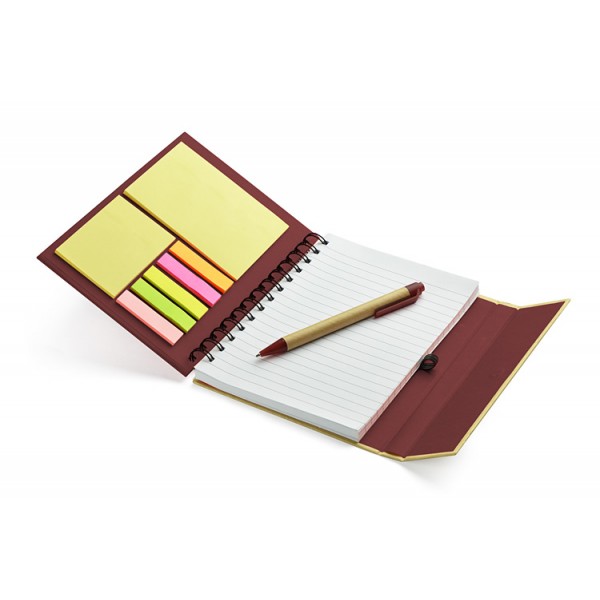 2.Teczka z gumką700- teczka mieszcząca dokumenty formatu A4, z trzema skrzydełkami, zamykana na gumkę zabezpieczającą dokumenty przed wypadnięciem;- teczka o grubości grzbietu 5mm (mieszcząca 50 kartek A4);- rodzaj papieru: kreda, co najmniej 300g/m2;- okładka (tył i przód) w pełnym kolorze, pokryta błyszczącym laminatem, nadruk graficzny zaprojektowany przez Wykonawcę z materiałów przekazanych przez Zamawiającego (logotypy, tekst, zdjęcia);- teczka musi posiadać miejsce (wycięcie) na wizytówkę lub kartę firmową;- kolor gumki dopasowany do grafiki na okładce.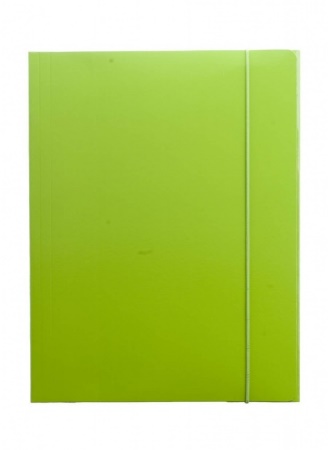 3.Pendrive 700- kształt typu karta;- pojemność min.8 GB;- materiał: plastik, aluminium, drewno;- wymiary: 83x 55mm, wysokość (grubość) co najmniej 2 mm;- szybkość zapisu /odczytu: minimum 10 MB/s;- nadruk: dwustronny, pełny kolor, zaprojektowany przez Wykonawcę z materiałów przekazanych przez Zamawiającego (logotypy, tekst, zdjęcia).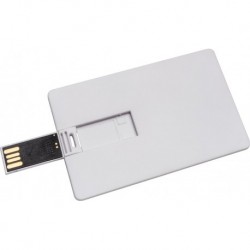 